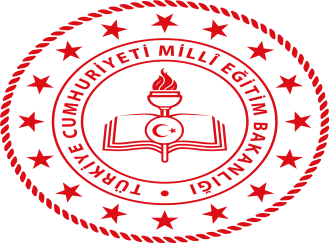 		                          TEKNİK ŞARTNAMEİDARENİN ADI: MİLLİ EĞİTİM BAKANLIĞI-DİYARBAKIR/BAĞLAR BORSA İSTANBUL KARACADAĞ ORTAOKULU MÜDÜRLÜĞÜ1.İŞİN ADI Okulun Lavabo Çatı Elektrik Temiz su ve Kirli su yapımına ilişkin genel hususları içeren işlerin kurulmasıdır. Ayrıca demontaj montaj genel hususlarını içeren düzenlemeler yer almaktadır.  2. İŞİN KAPSAMIBu şartname; ait teknik özellikleri, standart ve kalite hususlarını, sevke hazırlama, montaj ve işletmeye alma, özel şartlar ve bunlarla ilgili her türlü iş ve işlemlere ait esas ve usulleri, ıslak zemin çatı onarım Elektrik yapım standartları hakkında genel düzenleme ilkelerini kapsar.  3. GENEL HUSUSLAR  3.1. Yıkım Ve Söküm İşleri İle İlgili Genel Hususlar - Lavabo,Çatı,alt yapı   revizesi yapılacak, Çatı pis su pvc  boruları, zemin döşeme malzemesi gerektiğinde kırılması ve tadilat yapılarakhazır hale getirilmesi, bunlarla alakalı her türlü pislik ve malzeme atımı için yapılacak işleri kapsar. Ayrıca elektrik tesisatı ve mekanik tesisat projeleri içerisinde yer alan imalat kalemleri için de gerekli her türlü, kırım, söküm, pislik ve moloz atımı işleri yapılacaktır. - İşin yapımı sırasında, Yüklenici tarafından İdarenin bina, tesis ve malzemelerinin korunması hususunda gerekli hassasiyet gösterilecek ve tedbirler alınacak olup; verilecek hasar ve zararın tazmini ve giderilmesinden yine Yüklenici sorumlu olacaktır. 3.2. Yapım İşleri İle İlgili Genel Hususlar  yapım standartlarını kapsamaktadır. Söz konusu lavabo ,Çatı,Elektrik,alt yapı için yapıma ilişkin genel teknik özellikler aşağıda sunulmuştur. - Yüklenicinin yapım işi için kullanacağı tüm malzemeler TSE ve/veya CE belgelerine haiz olacaktır. - ; İdarenin onayını müteakiben onarıma  başlanacaktır. -  bunun için gereken her türlü malzeme ve işçilik tedbirleri Yüklenici tarafından yerine getirilecektir. - Şartnamesine uygun olarak yapılmayan imalatlar, Yüklenici tarafından kırılacak ve/veya sökülecek; kırılıp ve/veya sökülüp yeniden yapılan imalatlar için Yükleniciye herhangi bir bedel ödenmeyecektir. - Yapım işi kapsamındaki imalatların tamamlanmasını müteakiben her türlü inşaat artığı vs. malzemeler kaldırılacak, Yüklenici tarafından iş yerinin temizliği yapılarak İdareye teslim edilecektir. - Yüklenici, işin yer tesliminden bitimine kadar bulundurulması gereken ve söz konusu yapım işinin İdari Şartnamesinde belirtilen teknik personelin ve/veya personellerin çalışmalarının teknik şartnameye uygun olarak yürütülmesinden sorumlu olacaktır. - Yüklenici iş sahasında gerekli güvenlik ve emniyet tedbirlerini alacak, iş güvenliği ve sağlığı ile ilgili hususları yerine getirecektir.3.3.Kullanılan ürünler okul idaresinin uygun gördüğü yerlere takılacak olup Çatı , Elektrik,Lavabo   zeminlerin bakım onarımı yapılacaktır.(musluk batarya seramik kapı kilit sistemi bakım onarımı  mebran pvc gider borusu çatı oluk çinko değişimi ve onarımı yapılacaktır. 2.Malzemeler muayene teslim alma komisyonu tarafından kontrol edildikten sonra teslim alınacaktır. 3.Malzemeler birinci kalite olacaktır.4.Malzemeler nakliyesi, yükleyip indirme işlemleri yükleyiciye aittir.6.Fiyatlara KDV. Hariç fiyat verilecektir.S. NoMalzeme Adı ÖzellikleriBirimMiktarMiktarMiktarBirim FiyatıTutarı1Lavabo Değişimi 1.sınıf hijyenik Olacak.150*60Adet2222EVYE 45*55 quars 1.SINIF Adet2223AYNA 50*50 45*50   AYNAADET4444LED LAMBAENERJİ TASARUFLU LED ARMATÖRADET5050505Çatı Temiz su ve Pis Su Gider Borusu M1501501506ÇATIKREMİT ADETADETADET5007ÇATI SU OLUKU ÇİNKO DEĞİŞİMİ VE ONARIMIMMM2208ÇATIMEBRAN VE UYGULAMA İLAÇITOPTOPTOP209SERAMİKSERAMİK33*33 YADA 33*60  GRANİT KAPLAMA VE DÖŞEMEM2M2M210010ÇİMENTO DERZÇİMENTO DERZ 25 KĞADETADET252511ELEKTRİK JENATÖRDEMONTAJ MONTAJ İŞÇİLİKADETADET11